Verbale incontro della Commissione “Urbanistica, Trasporti e Mobilità” del 11/09/2023Ordine del giornoApprovazione del P.U.G. e del Regolamento edilizio del Comune di Modena: aspetti positivi e criticità; Valutazione del Documento di indirizzo per la presentazione delle manifestazioni di interesse alla stipula di A.O.: proposta di Deliberazione del Consiglio Comunale di Modena;Osservazioni e proposte in merito ai PUG dei Comuni della Provincia di Modena     assunti o adottati o presentati;Seminario congiunto con la Commissione Protezione Civile sull’applicazione del R.I.E.;Varie ed eventuali. Sono presenti alcuni membri della Commissione Forense e della Commissione Protezione Civile.Il Presidente e Consigliere referente comunica ai presenti l’avvenuta approvazione del PUG e del R.E. del Comune di Modena, segnalando la permanente difficoltà per i Professionisti di comprensione delle nuove norme e delle diverse modalità di presentazione delle pratiche relative ai diversi titoli: SCIA, CILA, P. di C. convenzionato, A. O., Procedimento unico. Propone, quindi, una mezza giornata formativa sul PUG per gli Ingegneri iscritti con l’intervento dei nuovi Dirigenti comunali referenti.Il Presidente segnala il ritardo di pubblicazione del Documento di indirizzo, che doveva essere pubblicato l’1 agosto, ed evidenzia i pesanti limiti all’iniziativa privata imposti dallo Schema di Avviso Pubblico predisposto dal Comune.Il sottoscritto Coordinatore evidenzia le diversità di filosofia dei PUG dei diversi Comuni della Provincia, derivanti dalla diversità dei Consulenti redattori, e concorda con la suddivisione proposta dall’Ing. Bonaretti in tre filoni:Comuni di Modena, dell’Unione delle Terre d’Argine, di Sassuolo, Formigine e Bastiglia: è prevista la valutazione del beneficio pubblico per la stipula di A.O., peraltro estesi a tutti gli interventi esterni al T.U. e a quelli di riqualificazione di insediamenti esistenti nel T.U.;Comuni di Mirandola e Guiglia: non è prevista la valutazione del beneficio pubblico per la stipula di A.O., peraltro limitati ai trasferimenti di edifici incongrui, incompatibili o dismessi e alle nuove urbanizzazioni;Comuni di Zocca, Nonantola e Montefiorino: non è prevista la valutazione del beneficio pubblico per la stipula di A.O., peraltro limitati alle nuove urbanizzazioni.Il Presidente invita il Coordinatore a creare un Gruppo di lavoro per organizzare e gestire la fase formativa articolata sui tre filoni evidenziati e destinata agli iscritti.La discussione sull’applicazione del R.I.E. viene rinviata al seminario formativo programmato dalla Commissione Protezione Civile per il mese di ottobre. Per tale iniziativa si ritiene utile coinvolgere anche l’A.N.C.E.;Viene, infine, evidenziata ai presenti la scadenza del 31/12/2023 come limite ultimo fissato dalla Legge regionale per approvare e convenzionare eventuali Piani attuativi adottati nel periodo transitorio anche in variante al precedente strumento urbanistico: è, pertanto, urgente informare i Comuni piccoli.                  Il verbalizzante (Pier Giorgio Lelli)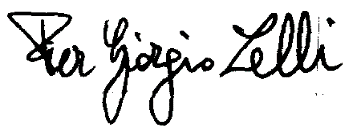 